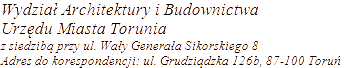 SPIS SPRAW 2024* Wyłączenie jawności danych – art. 5, ust. 2 ustawy z dnia 06.09.2001 r. o dostępie do informacji publicznej (tekst jednolity: Dz.U. z 2020 r., poz. 2176 ze zm.) wyłączenia dokonał: Prezydent Miasta ToruniaHASŁO KLASYFIKACYJNE Z RZECZOWEGO WYKAZU AKT: USTALENIE WARUNKÓW ZABUDOWY I ZAGOSPODAROWANIA TERENUHASŁO KLASYFIKACYJNE Z RZECZOWEGO WYKAZU AKT: USTALENIE WARUNKÓW ZABUDOWY I ZAGOSPODAROWANIA TERENUHASŁO KLASYFIKACYJNE Z RZECZOWEGO WYKAZU AKT: USTALENIE WARUNKÓW ZABUDOWY I ZAGOSPODAROWANIA TERENUHASŁO KLASYFIKACYJNE Z RZECZOWEGO WYKAZU AKT: USTALENIE WARUNKÓW ZABUDOWY I ZAGOSPODAROWANIA TERENUHASŁO KLASYFIKACYJNE Z RZECZOWEGO WYKAZU AKT: USTALENIE WARUNKÓW ZABUDOWY I ZAGOSPODAROWANIA TERENUHASŁO KLASYFIKACYJNE Z RZECZOWEGO WYKAZU AKT: USTALENIE WARUNKÓW ZABUDOWY I ZAGOSPODAROWANIA TERENUHASŁO KLASYFIKACYJNE Z RZECZOWEGO WYKAZU AKT: USTALENIE WARUNKÓW ZABUDOWY I ZAGOSPODAROWANIA TERENUSYMBOL KLASYFIKACYJNY Z RZECZOWEGO WYKAZU AKT: 6730SYMBOL KLASYFIKACYJNY Z RZECZOWEGO WYKAZU AKT: 6730SYMBOL KLASYFIKACYJNY Z RZECZOWEGO WYKAZU AKT: 6730SYMBOL KLASYFIKACYJNY Z RZECZOWEGO WYKAZU AKT: 6730SYMBOL KLASYFIKACYJNY Z RZECZOWEGO WYKAZU AKT: 6730SYMBOL KLASYFIKACYJNY Z RZECZOWEGO WYKAZU AKT: 6730SYMBOL KLASYFIKACYJNY Z RZECZOWEGO WYKAZU AKT: 673021Budowa wiaty na tarasie zewnętrznym.Wyszyńskiego 19 obr. 59 
dz. nr 107 Dariusz Wiśniewski ul. Strumykowa 20, 87-123 Głogowo10364/20241.02.20241.02.202422Rozbudowa budynku o schody zewnętrzne do lokalu w piwnicy Rynek Nowomiejski 21 / ul. Sukiennicza 1obr. 17 
dz. nr 199/4, 210Patryk Laskowski ul. Szosa Lubicka 10/13, Toruń10370/202401.02.202401.02.202423Przebudowa i zmiana sposobu użytkowania lokalu biurowego nr 5 w budynku handlowo – usługowym na lokal mieszkalny.Podmurna 69 dz. nr 201Grażyna Łuczkowiak ul. Wybickiego 74/3, Toruń10863/202407.02.202407.02.202424Remont, przebudowa, rozbudowa Hotelu Staromiejskiego.Żeglarska 10/12/14 obr. 16 
dz. nr 85, 86, 87, 168, 89 OST GROMADA ul. Żeglarska 10/14, Toruń13155/202412.02.202412.02.202425Budynek biurowo-magazynowy.Skłodowskiej-Curie obr. 45 
dz. nr 211/64 Arkadiusz Gapski ul. Grudziądzka 163e, Toruń14111/202415.02.202415.02.202426Rozbudowa i przebudowa budynku mieszkalnego jednorodzinnego.Jagodowa 16 obr. 35 
dz. nr 383Paulina, Hubert Kasprzak ul. Słowackiego 23/1114726/202416.02.202416.02.202427Rozbudowa, przebudowa, nadbudowa wraz ze zmianą sposobu użytkowania poddasza nieużytkowego na użytkowe.Radosna 6 obr. 76 
dz. nr 190/61 Jolanta Koźmińska ul. Radosna 6, Toruń14525/202416.02.202416.02.202428Budynek gospodarczy.św. Antoniego 22 obr. 31 
dz. nr 208/2 Marta Sakowska ul. Św. Antoniego 22 15847/202421.02.202421.02.202429Ustalenie warunków zabudowy dla inwestycji pn. budowie budynku hotelowego  pn. rozbudowie piechoty, budowie budynku konferencyjnego z restauracją, budowie budynku mieszkalnego jednorodzinnego i odtworzeniu historycznych ziemnych fortyfikacji.Przy Grobli 39, 39a/ ul. Dworska 7-9obr. 63 
dz. nr 154, 155 MKW Proinvest       Sp. z o.o. ul. Bajerze 37 86-253 Kijewo Królewskie16062/202422.02.202422.02.202430Zmiana sposobu użytkowania trzech mieszkań w budynku wielorodzinnym z usługami na pokoje hotelowe Hotelu Nicolaus . Kopernika 26obr. 14 
dz. nr 113, HIT Michał Durmowicz ul. Nowcy 17, 87-800 Włocławek17126/202427.02.202427.02.202431Budowa budynku magazynowego.Skłodowskiej – Curie 77AJ obr. 45 
dz. nr 205/13, 220/12 MCS77  sp.z o.o. ul. Szymańskiego 1b, Toruń17242/202427.02.202427.02.202432Rozbudowa istniejącego budynku mieszkalnego. Jastrzębia 35 obr. 31 
dz. nr 259 Waldemar Brejecki ul. Legionów 218f/2, Toruń17444/202428.02.202428.02.2024